Информацию о неиспользуемых объектах, проводимых аукционах, возможных способах приобретения объектов недвижимости Вы можете уточнить в отделе экономики райисполкома по тел. 02155 4 10 01, 4 24 96КАЛЕНДАРНЫЙ ГРАФИК 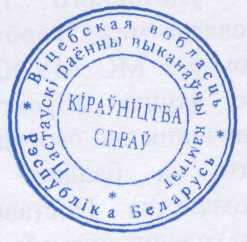 по вовлечению в хозяйственный оборот неиспользуемых объектов недвижимого имущества, находящегося в собственности Поставского района на 2024 год№
п/пНаименование органа управления, сведения о балансодержателе (наименование, почтовый адрес, УНП, номер телефона), сведения об объекте недвижимого имущества (наименование, адрес местонахождения, инвентарный номер по государственной регистрации в едином государственном регистре недвижимого имущества, прав на него и сделок с ним, а при ее отсутствии – по бухгалтерскому учету)С какого времени не использу-ется имущество (месяц, год)Общая площадь/ неисполь-зуемая площадь имущества (кв. метров)Предполагаемый способ вовлечения имущества в хозяйст-венный оборотСрок вовлечения имущества в хозяйст-венный оборот Фото объекта№
п/пНаименование органа управления, сведения о балансодержателе (наименование, почтовый адрес, УНП, номер телефона), сведения об объекте недвижимого имущества (наименование, адрес местонахождения, инвентарный номер по государственной регистрации в едином государственном регистре недвижимого имущества, прав на него и сделок с ним, а при ее отсутствии – по бухгалтерскому учету)С какого времени не использу-ется имущество (месяц, год)Общая площадь/ неисполь-зуемая площадь имущества (кв. метров)Предполагаемый способ вовлечения имущества в хозяйст-венный оборотСрок вовлечения имущества в хозяйст-венный оборот Фото объекта1234567Орган управления – Поставский районный исполнительный комитет Орган управления – Поставский районный исполнительный комитет Орган управления – Поставский районный исполнительный комитет Орган управления – Поставский районный исполнительный комитет Орган управления – Поставский районный исполнительный комитет Орган управления – Поставский районный исполнительный комитет Орган управления – Поставский районный исполнительный комитет 1.Поставский районный исполнительный комитет (далее – Поставский райисполком),УНН 300078600, г. Поставы, пл. Ленина,25, т. 4 10 01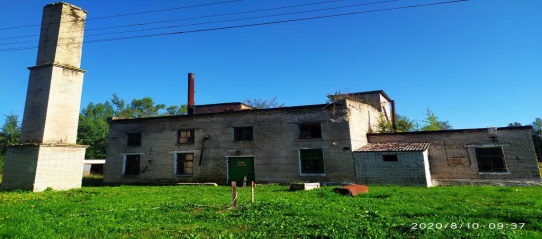 Поставский районный исполнительный комитет (далее – Поставский райисполком),УНН 300078600, г. Поставы, пл. Ленина,25, т. 4 10 01Поставский районный исполнительный комитет (далее – Поставский райисполком),УНН 300078600, г. Поставы, пл. Ленина,25, т. 4 10 01Поставский районный исполнительный комитет (далее – Поставский райисполком),УНН 300078600, г. Поставы, пл. Ленина,25, т. 4 10 01Поставский районный исполнительный комитет (далее – Поставский райисполком),УНН 300078600, г. Поставы, пл. Ленина,25, т. 4 10 01Поставский районный исполнительный комитет (далее – Поставский райисполком),УНН 300078600, г. Поставы, пл. Ленина,25, т. 4 10 011.1Комплекс капитальных строений (2 здания) Поставский район, Воропаевский с/с, 7, вблизи д. Мышки, инв. 222/С-11309, 222/С-11277январь 2021157,7/157,7продажа под снос1 квартал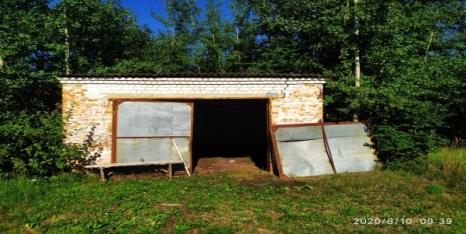 Отдел по образованию Поставского райисполкома, УНП 300077155, г. Поставы, ул. П. Морозова, 33М, т. 4 29 88Отдел по образованию Поставского райисполкома, УНП 300077155, г. Поставы, ул. П. Морозова, 33М, т. 4 29 88Отдел по образованию Поставского райисполкома, УНП 300077155, г. Поставы, ул. П. Морозова, 33М, т. 4 29 88Отдел по образованию Поставского райисполкома, УНП 300077155, г. Поставы, ул. П. Морозова, 33М, т. 4 29 88Отдел по образованию Поставского райисполкома, УНП 300077155, г. Поставы, ул. П. Морозова, 33М, т. 4 29 88Отдел по образованию Поставского райисполкома, УНП 300077155, г. Поставы, ул. П. Морозова, 33М, т. 4 29 882.1 Помещение школы, г. Поставы,  ул. Ленинская , д.139-2, инв.222/D-53994сентябрь 20212787.3/2787.3 ПродажаВозможно передача под реализацию инвестиционного проекта.1 квартал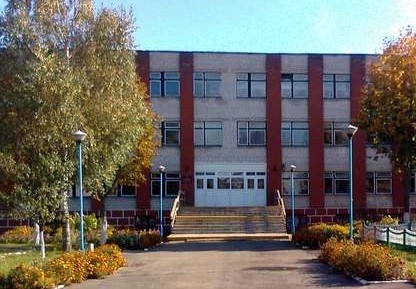 2.2 Здание школы, Поставский район, Куропольский с/с, аг. Андроны,  ул. Центральная, д.38 А, инв. 222/С-61487сентябрь 20211456,5/1456,5 ПродажаВозможно передача под реализацию инвестиционного проекта1 квартал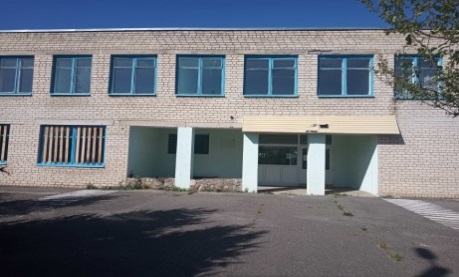 2.3Изолированное помещение школы, Поставский район, Волковский с/с, д. Норица, 
ул. Школьная, 3-2, инв. 222/D-54119март2022179,1/179,1ПродажаВозможно передача под реализацию инвестиционного проекта1 квартал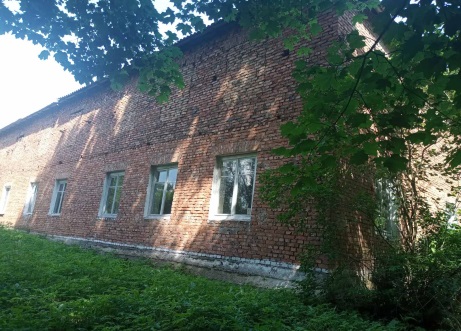 2.4Здание школы, Поставский район, Куропольский с/с, д. Балаи, ул. Школьная, 1, инв.222/С-12051март2022357,0/357,0ПродажаВозможно передача под реализацию инвестиционного проекта1 квартал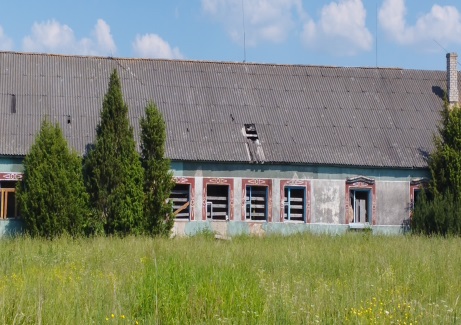 2.5Комплекс капитальных строений (3 здания) Поставский район Волковский с/с, д. Волки, 
ул. Советская, 6, 6/3, 6/4, инв.222/С-13936;222/С-13947; 222/С-13946март 20221947,0/1827,1ПродажаВозможно передача под реализацию инвестиционного проекта 1 квартал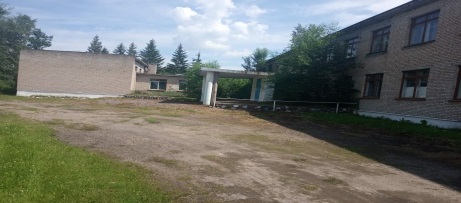 2.6Здание школы ,Поставский район, Камайский с/с, д. Вереньки, ул. Школьная, 7, инв.222/С-61766март 2022294,3/294,3ПродажаВозможно передача под реализацию инвестиционного проекта1 квартал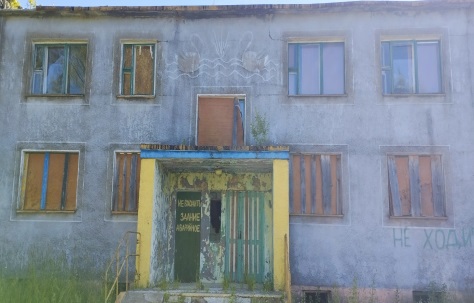 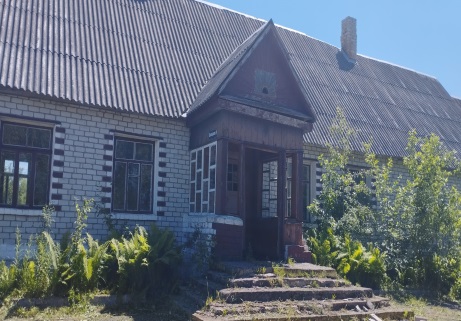 2.7Здание школы, Поставский район, Лынтупский с/с, д. Полесье, ул. Школьная, 6, инв.222/С-61946март 2022988,0/988,0ПродажаВозможно передача под реализацию инвестиционного проекта 1 квартал2.8Здание школы, Поставский район, Юньковский с/с, д. Груздово, ул. Школьная,8, инв. 01010001апрель 2022523,2/523,2ПродажаВозможно передача под реализацию инвестиционного проекта1 квартал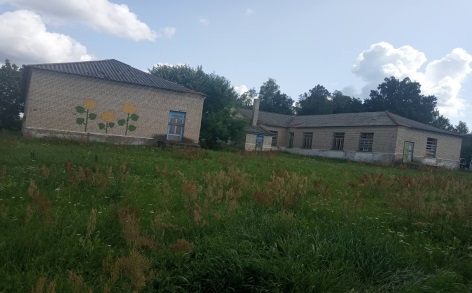 2.9Комплекс капитальных строений (2 здания) Поставский район, Камайский с/с, д. Мягуны, 
ул. Советская, 4А, 4А/1,инв.222/С-38466;.
222/С-38527март 2022956,5/ 956,5      ПродажаВозможно передача под реализацию инвестиционного проекта 1 квартал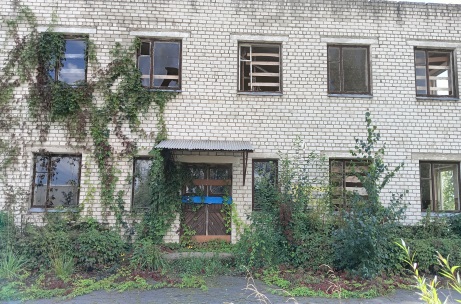 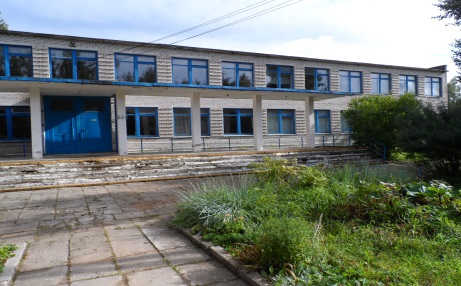 2.10Двухэтажное кирпичное здание базовой школы Поставский район, Волковский с/с, 
д. Ляховщина, ул. Советская, 7,инв.222/С-12040март 20221831,4/1831,4ПродажаВозможно передача под реализацию инвестиционного проекта1 квартал2.11Здание столовой, Поставский район, Яревский с/с, д. Ярево,  ул. Советская д, 6 инв. 01010003декабрь 202296,0/96,0ПродажаВозможно передача под реализацию инвестиционного проекта 1 квартал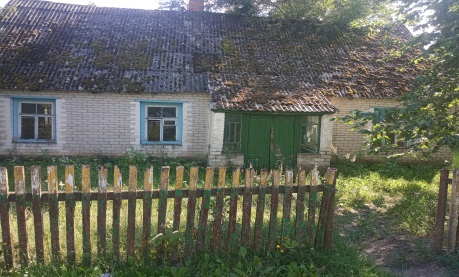 2.12Класс машиноведения, Поставский район, Воропаевский с/с, аг. Воропаево, ул. Заводская, инв.01011007июль202385,085,0ПродажаВозможно передача под реализацию инвестиционного проекта	3 квартал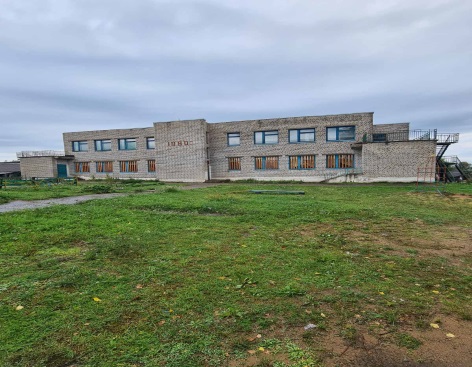 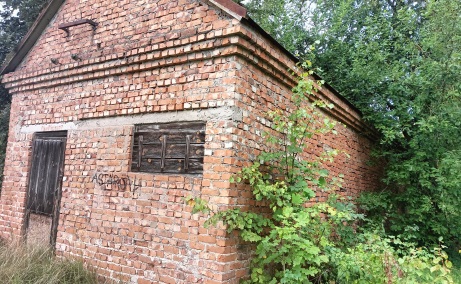 2.13 Здание детского сада, Поставский район,  д. Гута, ул. Советская, д.55, инв.222/С-38528сентябрь 20211137,0/1137,0ПродажаВозможно передача под реализацию инвестиционного проекта 1 квартал2.14 Одноэтажное блочно-кирпичное здание  детского сада «Фонарик» Поставский район,  д. Ярево, ул. Зеленая, д.6,  инв.222/С-11422сентябрь 2021120,4/120,4ПродажаВозможно передача под реализацию инвестиционного проекта1 квартал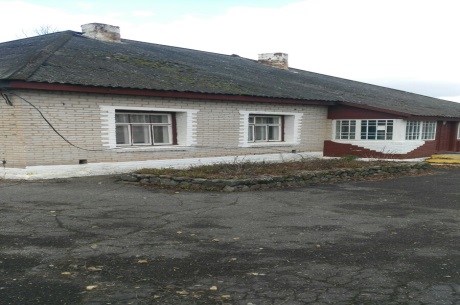 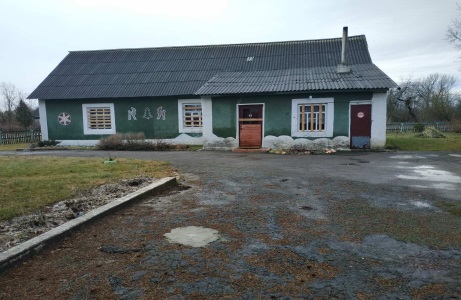 2.15 Здание школы, Поставский район, д. Ярево,  ул. Советская, 29, инв. 222/С-62026январь2020 246,2/246,2ПродажаВозможно передача под реализацию инвестиционного проекта 1 квартал2.16 Здание школы, Поставский район,  д. Новоселки-2, ул. Молодежная, 36А, инв. 222/С-13935сентябрь 2009457,5/457,5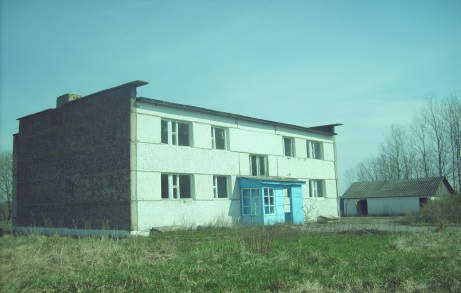 ПродажаВозможно передача под реализацию инвестиционного проекта1 квартал2.17Здание школы, Поставский район, д. Лукашово, ул. Школьная, 7, инв. 222/С-52186январь 20171219,0/1219,0ПродажаВозможно передача под реализацию инвестиционного проекта 1 квартал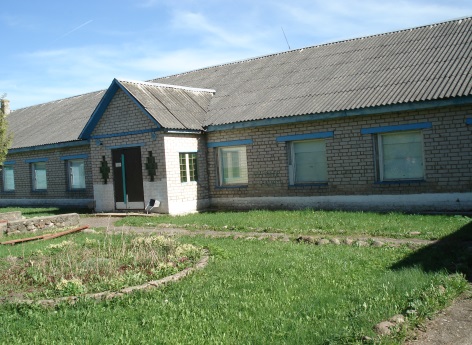 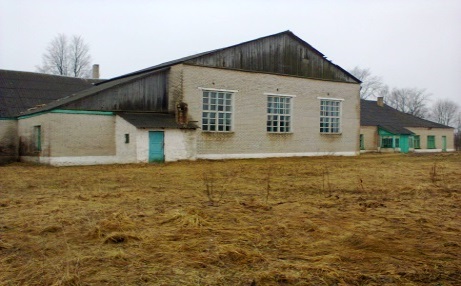 2.18Комплекс капитальных строений (2 здания), Поставский район, д. Муляры, ул. Чичельская, 9, инв.222/С-38467, 222/С-38468январь 2018606,3/606,3ПродажаВозможно передача под реализацию инвестиционного проекта1 квартал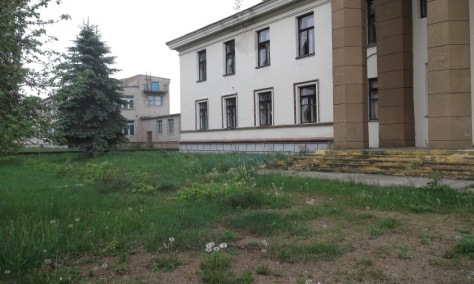 2.19Комплекс капитальных строений (2 здания), Поставский район,  г.п. Воропаево, ул. Ленинская,д.131/1, инв. 222/С-15542, 222/С-15544январь 20212859,6/2859,6ПродажаВозможно передача под реализацию инвестиционного проекта1 квартал2.20 Овощехранилище, Поставский район,  г.п. Воропаево, ул. Ленинская, д.131К, инв. 222/С-68912январь 202121,4/21,4продажа1 квартал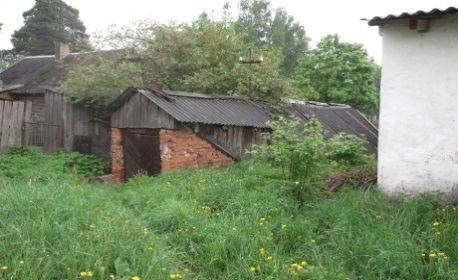 2.21Комплекс капитальных строений  (2 здания), Поставский район, д. Янкишки, ул. Школьная, 7,инв. 222/С-38469; 222/С-38526январь 2019474,5ПродажаВозможно передача под реализацию инвестиционного проекта1 квартал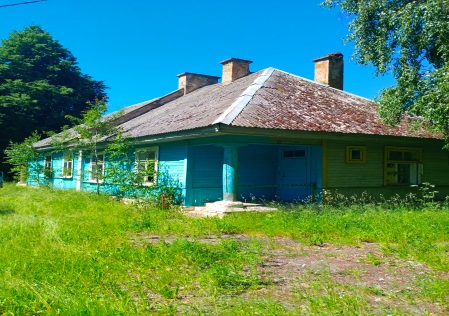 3 Отдел культуры Поставского райисполкома,   УНП 300085708, г. Поставы, пл. Ленина, 25, т. 4 40 98 Отдел культуры Поставского райисполкома,   УНП 300085708, г. Поставы, пл. Ленина, 25, т. 4 40 98 Отдел культуры Поставского райисполкома,   УНП 300085708, г. Поставы, пл. Ленина, 25, т. 4 40 98 Отдел культуры Поставского райисполкома,   УНП 300085708, г. Поставы, пл. Ленина, 25, т. 4 40 98 Отдел культуры Поставского райисполкома,   УНП 300085708, г. Поставы, пл. Ленина, 25, т. 4 40 98 Отдел культуры Поставского райисполкома,   УНП 300085708, г. Поставы, пл. Ленина, 25, т. 4 40 983.1 Здание сельского дома культуры, Поставский  район, д. Ляховщина, ул. Советская, 5,  инв. 222/С-37467октябрь 2018940,6/940,6ПродажаВозможно передача под реализацию инвестиционного проекта2 квартал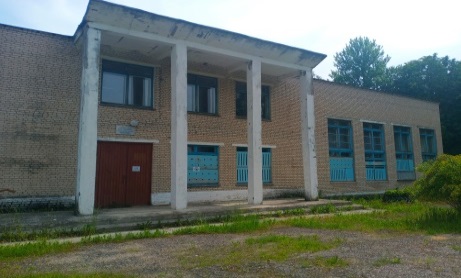 4. Коммунальное унитарное сельскохозяйственное предприятие «Дуниловичи-Агро»,  УНП 300077709, Поставский район, аг. Дуниловичи, ул. Александра Бульбенова, 30, т. 2 59 18 Коммунальное унитарное сельскохозяйственное предприятие «Дуниловичи-Агро»,  УНП 300077709, Поставский район, аг. Дуниловичи, ул. Александра Бульбенова, 30, т. 2 59 18 Коммунальное унитарное сельскохозяйственное предприятие «Дуниловичи-Агро»,  УНП 300077709, Поставский район, аг. Дуниловичи, ул. Александра Бульбенова, 30, т. 2 59 18 Коммунальное унитарное сельскохозяйственное предприятие «Дуниловичи-Агро»,  УНП 300077709, Поставский район, аг. Дуниловичи, ул. Александра Бульбенова, 30, т. 2 59 18 Коммунальное унитарное сельскохозяйственное предприятие «Дуниловичи-Агро»,  УНП 300077709, Поставский район, аг. Дуниловичи, ул. Александра Бульбенова, 30, т. 2 59 18 Коммунальное унитарное сельскохозяйственное предприятие «Дуниловичи-Агро»,  УНП 300077709, Поставский район, аг. Дуниловичи, ул. Александра Бульбенова, 30, т. 2 59 184.1 Контора, Поставский район,  Волковский с/с, д. Волки,  ул. Центральная, 2Б, инв.222/С-52315декабрь 2022117,2/117,2ПродажаВозможно передача под реализацию инвестиционного проекта1 квартал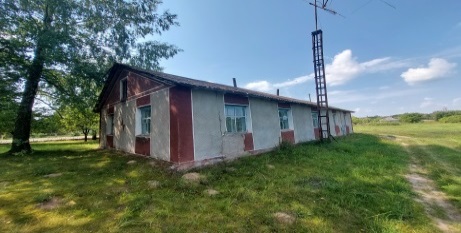 4.2 Склад запчастей, Поставский район,  Козловщинский с/с, аг. Париж, инв. 100571 февраль 2022200,0/200,0Продажа под снос1 квартал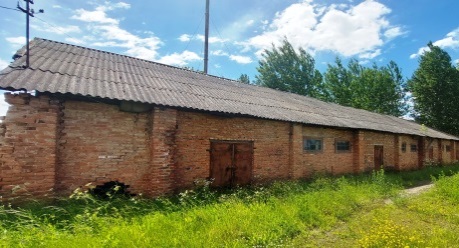 4.3Двухэтажное кирпичное здание склада, Поставский район, Козловщинский с/с, аг. Париж, ул. Зеленая, д. 5,  инв. 222/С-3281январь 2021407,8/407,8Продажа, продажа под снос Возможно передача под реализацию инвестиционного проекта3 квартал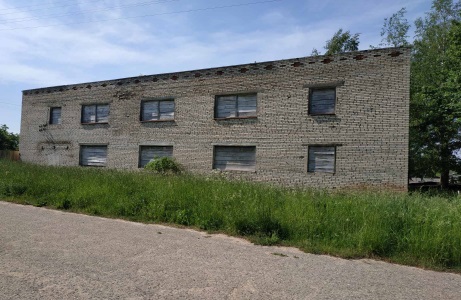 4.4 Здание клуба-конторы, Поставский район,  Воропаевский с/с, д. Старый Двор,  ул. Центральная, 19Е, инв.1январь 2015840,2/840,2Продажа, продажа под снос1 квартал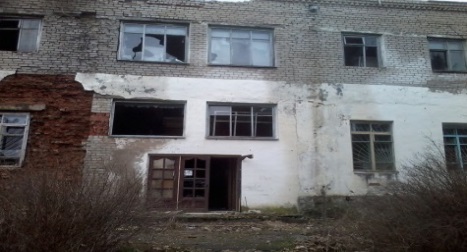 4.5Гараж, инв.№ 55, Поставский район, Дуниловичский с/с, д. Свидноиюль 2023324,0/ 324,0продажа3 квартал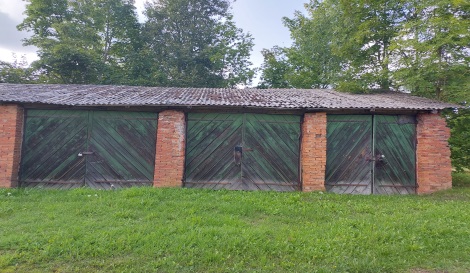 5.Управление по сельскому хозяйству и продовольствию Поставского райисполкома, УНП 300168604, г. Поставы, пл. Ленина, 25, т. 4 16 05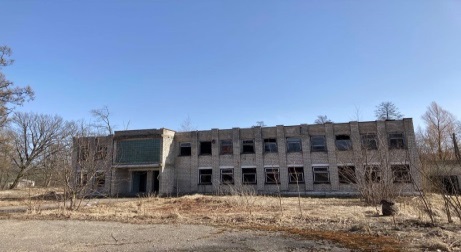 Управление по сельскому хозяйству и продовольствию Поставского райисполкома, УНП 300168604, г. Поставы, пл. Ленина, 25, т. 4 16 05Управление по сельскому хозяйству и продовольствию Поставского райисполкома, УНП 300168604, г. Поставы, пл. Ленина, 25, т. 4 16 05Управление по сельскому хозяйству и продовольствию Поставского райисполкома, УНП 300168604, г. Поставы, пл. Ленина, 25, т. 4 16 05Управление по сельскому хозяйству и продовольствию Поставского райисполкома, УНП 300168604, г. Поставы, пл. Ленина, 25, т. 4 16 05Управление по сельскому хозяйству и продовольствию Поставского райисполкома, УНП 300168604, г. Поставы, пл. Ленина, 25, т. 4 16 055.1 Комплекс капитальных строений (1 здание, 1 сооружение), Поставский район, гп. Лынтупы, ул. Гагарина, 14Г, инв. 1010107, 1011113октябрь 2018 1436,4/1436,4Продажа, Возможно передача под реализацию инвестиционного проекта2 квартал5.2 Здание склада, Поставский район, гп. Лынтупы, ул. Гагарина, 14А, инв.  222/С-44386октябрь 2018 686,0/686,0продажа2 квартал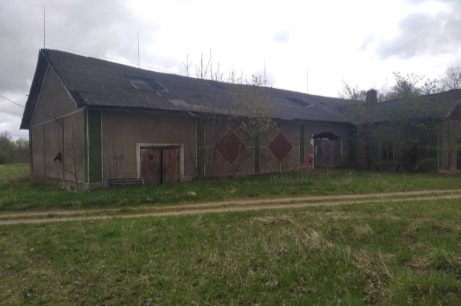 5.3 Склад для комбикорма, Поставский район, 
гп. Лынтупы, ул. Гагарина, 14Д, инв. 1010108октябрь 2018 580,4/     580,4продажа2 квартал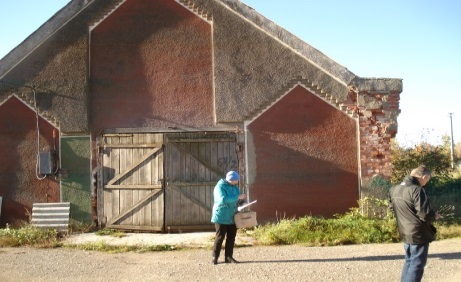 5.4Комплекс капитальных строений (2 здания, 1 сооружение), Поставский район, Камайский с/с, 13,14, южнее д. Гуменники, инв. 222/С-69520; 222/С-69519; 222/С-69588октябрь 20184142,3/  4142,3Продажа, Возможно передача под реализацию инвестиционного проекта1 квартал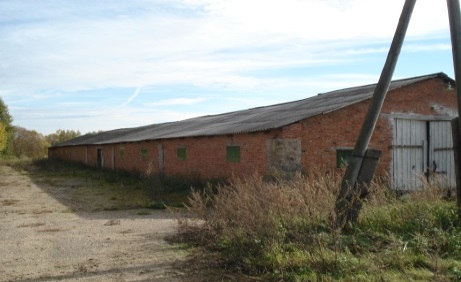 5.5Склад, Поставский район, Лынтупский с/с,    д. Новоселки-2, ул. Молодежная, 36Б, инв. 222/С-69211октябрь 2018 42,1/42,1Продажа, продажа под снос 2 квартал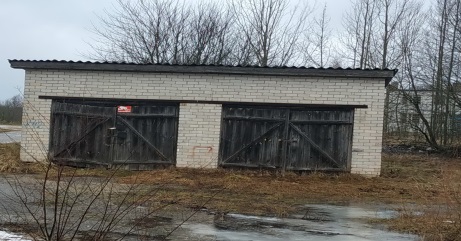 5.6Контора-клуб, Поставский район, Лынтупский с/с, д. Новоселки-2октябрь2018671,0/671,0Продажа, Возможно передача под реализацию инвестиционного проекта3 квартал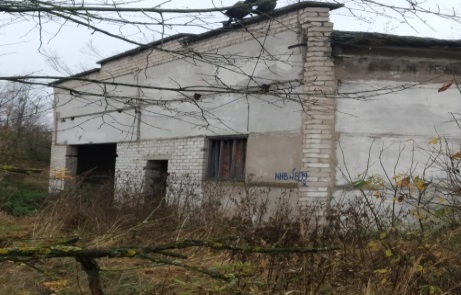 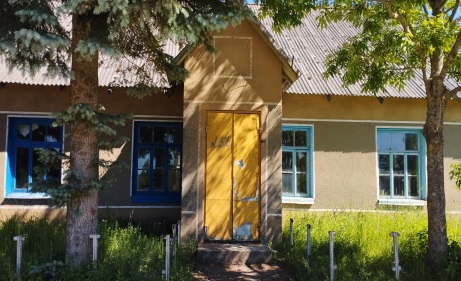 5.7Котельная склада, г. Поставы, ул. Ленинская ноябрь2020440,0/440,0Продажа, Возможно передача под реализацию инвестиционного проекта3 квартал5.8Фельдшерско-акушерский пункт, Поставский район, Лынтупский с/с, д. Полхуныоктябрь2018173,0/173,0продажа3 квартал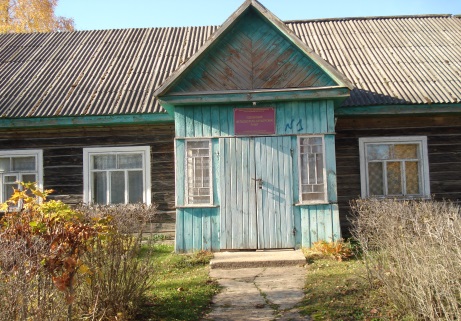 5.9Мастерская, Поставский район, Лынтупский с/с, д. Новоселки – 2октябрь2018664,0/664,0Продажа, Возможно передача под реализацию инвестиционного проекта3 квартал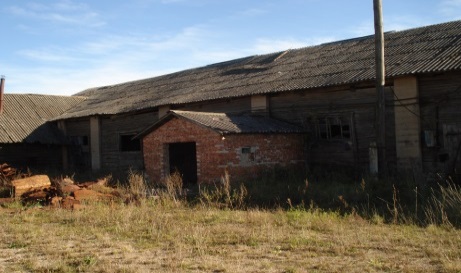 6.Унитарное предприятие жилищно-коммунальное хозяйство Поставского района,УНН 300459779, г. Поставы, ул. Ворошилова,1, т. 2 07 93Унитарное предприятие жилищно-коммунальное хозяйство Поставского района,УНН 300459779, г. Поставы, ул. Ворошилова,1, т. 2 07 93Унитарное предприятие жилищно-коммунальное хозяйство Поставского района,УНН 300459779, г. Поставы, ул. Ворошилова,1, т. 2 07 93Унитарное предприятие жилищно-коммунальное хозяйство Поставского района,УНН 300459779, г. Поставы, ул. Ворошилова,1, т. 2 07 93Унитарное предприятие жилищно-коммунальное хозяйство Поставского района,УНН 300459779, г. Поставы, ул. Ворошилова,1, т. 2 07 93Унитарное предприятие жилищно-коммунальное хозяйство Поставского района,УНН 300459779, г. Поставы, ул. Ворошилова,1, т. 2 07 936.1Здание мастерских сантехников, г. Поставы, 
ул. Космонавтов, 42А, инв.222/С-60166декабрь 2022274,2/274,2    Продажа, Возможно передача под реализацию инвестиционного проекта2 квартал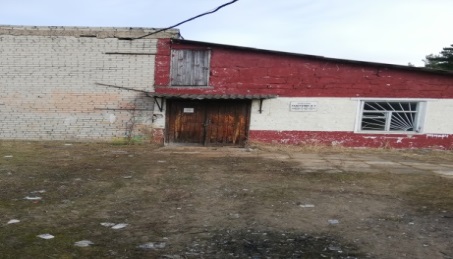  6.2Здание овощехранилища, Поставский район, г.Поставы, ул. Космонавтов, д.48 инв. 222/C-1966октябрь2023446,8/446,8Продажа, Возможно передача под реализацию инвестиционного проекта2 квартал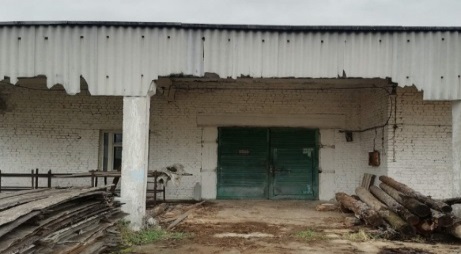 6.3Здание бани, Поставский район, г.п. Лынтупы, 
ул. Молодежная, д.22Б,  инв. 222/C-60926январь202392,5/92,5Продажа, Возможно передача под реализацию инвестиционного проекта2 квартал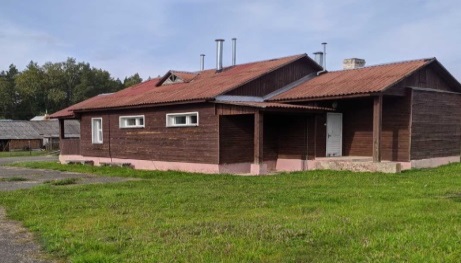 6.4Здание котельной, Поставский район, Волковский с/с, д. Ляховщина, ул. Советская, д.9 инв. 222/C-54566май202383,9/83,9    Продажа, Возможно передача под реализацию инвестиционного проекта2 квартал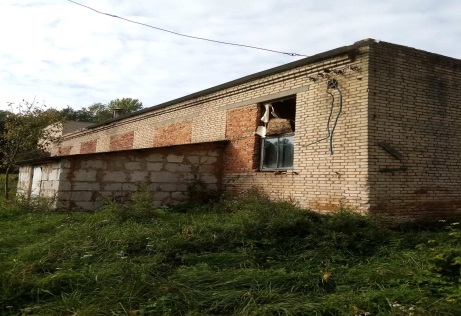 6.5 Нежилое здание, Поставский район, г.Поставы, ул. Гагарина, д.89Д инв 222/C-69826январь2023419,2/ 419,2Продажа, Возможно передача под реализацию инвестиционного проекта1 квартал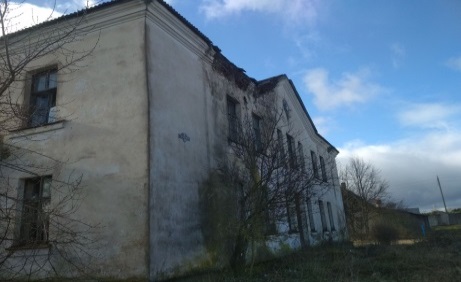 